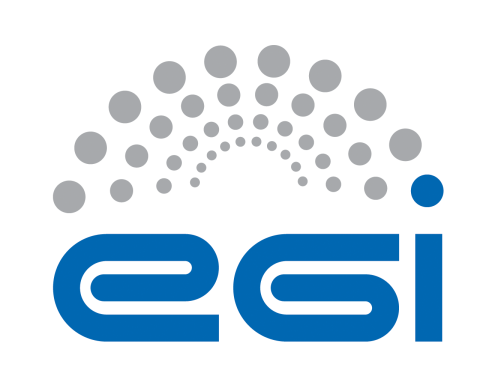 EGI-EngageDeliverable/Milestone review formGeneral comments on the contentAdditional comments (not affecting the document content e.g.  recommendations for the future)Detailed comments on the contentEnglish and other corrections:Note: English and typo corrections can be made directly in the document as comments.Details of the document being reviewedDetails of the document being reviewedDetails of the document being reviewedDetails of the document being reviewedTitle:Market Report on the Fishery and Marine Sciences Data Analysis SectorDocument identifier:EGI-doc-2700Project:EGI-EngageDocument url:https://documents.egi.eu/document/2700Author(s):Nadia NardiDate:16-02-2016Identification of the reviewerIdentification of the reviewerIdentification of the reviewerIdentification of the reviewerReviewer:Bartosz KryzaActivity:JRA2.1Comments from Reviewer:The document is very well written, minor typos and remarks are included in the document using Word change tracking feature. It would be potentially interesting in the context of EGI-Engage to provide additional short section on how much of the data types discussed in the document is or can be made open to the public, e.g. through EGI Open Data Platform. Also, if possible provide some quantitative information about the types of data (formats, database types, typical size of dataset, metadata standards)Response from Author: Thank you for the review.I’ve upload a new version (v7- ) where I accepted the minor grammar, punctuation, and formatting errors, in addition to comments which were integrated and did not require any particular reply to the comment, rather a quick implementation. Therefore, you’ll find a cleaner version with only two of your comments in track change: N1 (your BK4) on page 12 and N2 (your BK5) on page 20. I implemented both comments and left a reply.Note: In this version I also integrated the in-depth review of Sy Holsinger (EGI). With regards to your comments above; I named them A and B.Reply to comment A: Indeed this is interesting. This could be a broader reflection of iMarine community (now served by the BlueBRIDGE project- covered in Section 6.4) and a future EGI collaboration. I did not integrate this comment. Reply to comment B: Throughout the document I address this. However, I did not dedicate a single section/paragraph. I realize this would be useful. I have added a row in the chart (page 55) in the final Chapter (7, Findings) where I cover your comment. From reviewer:N°Page§ObservationsReply from author
(correction / reject,  …)